1re campagne 2018(Cette demande doit parvenir à la D.R.E.D. avant le 20 février - 17h dernier délai)Signature du responsable de l’UR : Signature de l’enseignant-chercheur : PARTICIPATION À COLLOQUEÉléments pour constituer le dossier (compléter la page ci-dessous)Organisme ou Institution organisateur du colloque (joindre impérativement l’invitation).Thème et programme détaillé du colloque.Sujet de votre intervention à ce colloque.Intérêt de votre participation pour vous-même et pour l’INaLCO.Budget Détail par poste de votre budget (hébergement, transport, autres frais)Autre financement pour le présent projet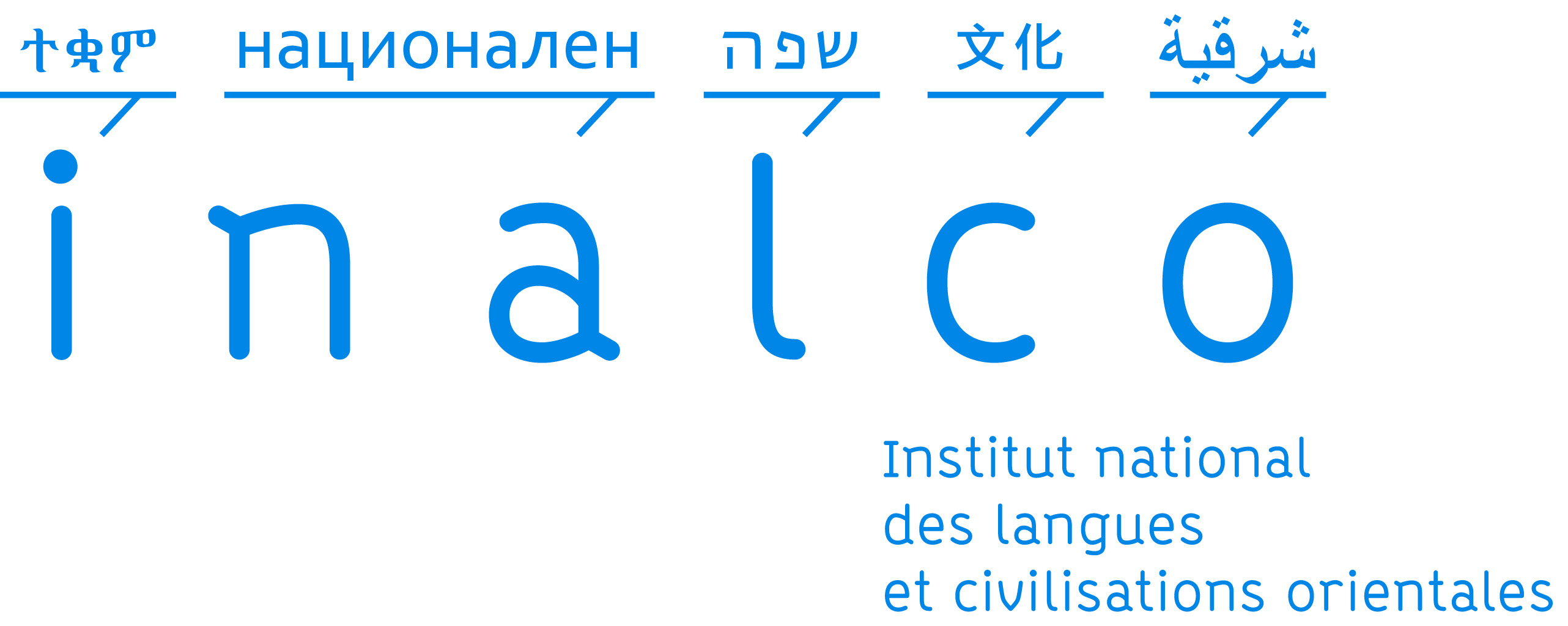 DRED  - 2 rue de LilleAffaire suivie par Marie-line Jouannaux : 01 81 70 12 12mail : mljouannaux@inalco.frDemande de créditsPour participation à colloqueIntervenantIntervenantIntervenantIntervenantIntervenantIntervenantIntervenantNom, prénom :       Nom, prénom :       Unité de recherche (UR):         Unité de recherche (UR):         Unité de recherche (UR):         Unité de recherche (UR):         Unité de recherche (UR):         Titre :       Titre :       Tél. :       Tél. :       E-mail :       E-mail :       E-mail :       Discipline ou domaine de recherche de l’intervenant :       Discipline ou domaine de recherche de l’intervenant :       Discipline ou domaine de recherche de l’intervenant :       Discipline ou domaine de recherche de l’intervenant :       Discipline ou domaine de recherche de l’intervenant :       Discipline ou domaine de recherche de l’intervenant :       Discipline ou domaine de recherche de l’intervenant :       Axe ou thématique de l’UR concernés :       Axe ou thématique de l’UR concernés :       Axe ou thématique de l’UR concernés :       Axe ou thématique de l’UR concernés :       Axe ou thématique de l’UR concernés :       Axe ou thématique de l’UR concernés :       Axe ou thématique de l’UR concernés :       Manifestation scientifiqueManifestation scientifiqueManifestation scientifiqueManifestation scientifiqueManifestation scientifiqueManifestation scientifiqueManifestation scientifiqueIntitulé du colloque :       Intitulé du colloque :       Intitulé du colloque :       Intitulé du colloque :       Intitulé du colloque :       Intitulé du colloque :       Intitulé du colloque :       Intitulé de votre intervention :       Intitulé de votre intervention :       Intitulé de votre intervention :       Intitulé de votre intervention :       Intitulé de votre intervention :       Intitulé de votre intervention :       Intitulé de votre intervention :       déroulement de la manifestation :Dates :      Dates :      Dates :      Dates :      Lieu :      Lieu :      déroulement de la manifestation :Date de départ :      Date de départ :      Date de départ :      Date de départ :      Date de départ :      Date de retour :      Avis du directeur de l’UR :      Avis du directeur de l’UR :      Avis du directeur de l’UR :      Avis du directeur de l’UR :      Avis du directeur de l’UR :      Avis du directeur de l’UR :      Avis du directeur de l’UR :      Financement - transportFinancement - transportFinancement - transportFinancement - transportFinancement - transportFinancement - transportFinancement - transportMontant des crédits demandés au CS :        Montant des crédits demandés au CS :        Montant des crédits demandés au CS :        Montant des crédits demandés au CS :        Montant des crédits demandés au CS :        Montant des crédits demandés au CS :        Montant des crédits demandés au CS :        Montant financé par l’UR :        Montant financé par l’UR :        Montant financé par l’UR :        Montant financé par l’UR :        Montant financé par l’UR :        Montant financé par l’UR :        Montant financé par l’UR :        Moyen de transport :        Moyen de transport :        Moyen de transport :        Prix exact du voyage A/R (moyen le plus économique) :      Prix exact du voyage A/R (moyen le plus économique) :      Prix exact du voyage A/R (moyen le plus économique) :      Prix exact du voyage A/R (moyen le plus économique) :      